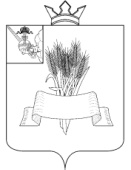 Администрация Сямженского муниципального округаВологодской областиПОСТАНОВЛЕНИЕРуководствуясь приказом Федеральной службы государственной регистрации, кадастра и картографии от 10.11.2020 №П/0412 «Об утверждении классификатора видов разрешенного использования земельных участков», ПОСТАНОВЛЯЮ: 1. Установить, что вид разрешенного использования земельного участка категории земель – земли населенных пунктов:- кадастровый номер 35:13:0101017:21, площадью 500 кв.м., местоположение: Вологодская область, Сямженский район, Раменский с/с, деревня Клепиковская, дом 7;- кадастровый номер 35:13:0101017:22, площадью 1500 кв.м., местоположение: Вологодская область, Сямженский район, Раменский с/с, деревня Клепиковская, дом 7; - кадастровый номер 35:13:0101017:46, площадью 1400 кв.м., местоположение: Вологодская область, Сямженский район, Раменский с/с, деревня Клепиковская, дом 7;- кадастровый номер 35:13:0101017:45, площадью 1700 кв.м., местоположение: Вологодская область, Сямженский район, Раменский с/с, деревня Клепиковская, дом 12;- кадастровый номер 35:13:0101017:54, площадью 5700 кв.м., местоположение: Вологодская область, Сямженский район, Раменский с/с, деревня Клепиковская, дом 18;- кадастровый номер 35:13:0101006:67, площадью 1000 кв.м., местоположение: Вологодская область, Сямженский район, Раменский с/с, деревня Раменье;- кадастровый номер 35:13:0101006:211, площадью 700 кв.м., местоположение: Вологодская область, Сямженский район, Раменский с/с, деревня Раменье, - кадастровый номер 35:13:0101006:174, площадью 1100 кв.м., местоположение: Вологодская область, Сямженский район, Раменский с/с, деревня Раменье, - кадастровый номер 35:13:0101006:205, площадью 1300 кв.м., местоположение: Вологодская область, Сямженский район, Раменский с/с, деревня Раменье, - кадастровый номер 35:13:0101006:177, площадью 800 кв.м., местоположение: Вологодская область, Сямженский район, Раменский с/с, деревня Раменье,- кадастровый номер 35:13:0101006:179, площадью 1400 кв.м., местоположение: Вологодская область, Сямженский район, Раменский с/с, деревня Раменье,- кадастровый номер 35:13:0201013:6, площадью 2500 кв.м., местоположение: Вологодская область, Сямженский район, Двиницкий с/с, деревня Путково, «личное подсобное хозяйство» соответствует виду разрешенного использования – «Для ведения личного подсобного хозяйства (приусадебный земельный участок)» (код 2.2), установленному классификатором видов разрешенного использования земельных участков, утвержденным приказом Федеральной службы государственной регистрации, кадастра и картографии от 10.11.2020 №П/0412.2. Настоящее постановление является основанием для внесения изменений в сведения Единого государственного реестра недвижимости о разрешенном использовании земельных участков.3. Настоящее постановление вступает в силу со дня его подписания. 4. Настоящее постановление подлежит размещению на официальном сайте Сямженского муниципального округа https://35syamzhenskij.gosuslugi.ru в информационно-телекоммуникационной сети Интернет.		5. Информацию о размещении настоящего постановления на официальном сайте администрации Сямженского муниципального округа опубликовать в газете «Восход».Первый заместитель Главы Сямженского муниципального округа                              Л.А. Шаверина                                                      от23.05.2024 № 345     с. Сямжа Вологодской областис. Сямжа Вологодской областис. Сямжа Вологодской областис. Сямжа Вологодской области